ПРИМЕРКомплект оценочных средствдля оценки профессиональнойквалификацииэлектромеханик по лифтам (4 уровень квалификации)КОС-03/015-2018РАЗРАБОТАЛ:Руководитель ЦОК Пермь___________________ ____________«01» марта 2018 г.СОГЛАСОВАНО:Менеджер по качеству___________________ Регистрация измененийОзнакомленияс Комплектом оценочных средств для оценки профессиональной квалификации «Электромеханик по лифтам (4 уровень квалификации)» (КОС 03/015-2018) и изменениями к нимСодержание1.Паспорт комплекта оценочных средств1.1.Область примененияКомплект оценочных средств предназначен для оценки квалификацииЭлектромеханик по лифтам (4 уровень квалификации)профессиональный стандарт«Электромеханик по лифтам» Приказ Министерства труда и социальной защиты РФ от 20.12.2013 г. №754нУровень квалификации41.2.Инструменты оценки для теоретического этапа экзамена Общая информация о структуре комплекта оценочных средств:Количества заданий с выбором ответа: 29Количество заданий с открытым ответом:__нет_Количество заданий на установление соответствий:_1__Количество заданий на установление последовательности:_нет____Время выполнения теоретического этапа экзамена - 30 мин.Правила обработки результатов и принятия решение о допуске (отказе в допуске) к практическому этапу экзамена:Каждое задание теоретического этапа экзамена может быть оценено дихотомически (верно – 1 балл, неверно – 0 баллов).Способ оценки - экспертныйТеоретический этап экзамена включает 10 заданий, охватывающие в равной доле все предметы оценивания.Теоретический этап экзамена считается пройденным при соблюдении соискателем дисциплины прохождения процедуры экзамена и при наборе 80% правильных ответов (при правильном ответе на 8 заданий)1.3.Инструменты для практического этапа экзамена Время выполнения практического этапа экзамена – 30-90 мин. (устанавливается в соответствии с Заданием)Правила обработки результатов и принятия решение о результате практического этапа экзамена:Каждое задание практического этапа экзамена может быть оценено дихотомически (верно – 1 балл, неверно – 0 баллов).Способ оценки - экспертныйПрактический этап экзамена включает 1 задание, охватывающие в равной доле все предметы оценивания.Практический этап экзамена считается пройденным при количество набранных баллов 3 или 4 при условии положительной оценки за «Соблюдение правил охраны труда и безопасных приемов выполнения работ» по обобщенным показателям: показатель 1 «Соблюдение правильной последовательности действий»показатель 2 «Соблюдение правил охраны труда и безопасных приемов выполнения работ по проверке функционирования лифта и эвакуации пассажиров»показатель 3 «Правильная подготовка и использование инструментов оборудования, материалов, документов и т.п»показатель 4 «Правильное заполнение документации»1.4.Материально – техническое обеспечение оценочных мероприятий.В целях проведения профессионального экзамена по закрепленным за ЦОК Пермь наименованиям квалификаций ЦОК Пермь и экзаменационная (ые) площадка (и) должны быть укомплектованы материально-техническими ресурсами, предусматривающие:- помещения для персонала и архива ЦОК, для проведения теоретических и практических экзаменов, хранения материалов, образцов, заготовок, инструмента, оснастки и т.п.;ПРИМЕЧАНИЕ:Помещение для проведения практической части экзамена должно быть оборудовано моделями и/или действующими узлами лифта, в том числе дверями шахты и дверями кабины лифта.- оборудования (макеты, тренажеры, технические устройства, программно – аппаратные комплексы, иные средства производства, на которых соискатель может наглядно продемонстрировать выполнение им трудовых функций), инструмента, контрольно – измерительных приборов, и т.п в соответствии с заявляемой (осуществляемой) областью деятельность ЦОК Пермь;ПРИМЕЧАНИЕ:В наличии должны иметься простые мерительные и слесарные инструменты. Необходимо обеспечить макет машинного помещения или использовать реальное машинное помещение лифта- обеспечение всех участников экзаменационного процесса индивидуальными средствами защиты- находящиеся в распоряжении Экзаменационной площадки компьютеры и оргтехника;- подключение к информационно – телекоммуникационным сетям.- обеспечение экзаменационной площадки соответствующей документированной информацией.Кадровое обеспечение оценочных мероприятий  Результаты профессионального экзамена принимает экспертная комиссия в составе не менее трех экспертов, в том числе: - председатель экспертной комиссии, аттестованный в качестве эксперта по оценке квалификаций, для которого работа в ЦОК, является основной; - эксперт по оценке квалификаций, аттестованный в установленном порядке; - технический эксперт, аттестованный в установленном порядке.  Требования безопасности к проведению оценочных мероприятий   Проведение инструктажа на рабочем месте с членами экспертной комиссии: - «Инструкция по безопасности при проведении профессионального экзамена» Проведение инструктажа на рабочем месте с соискателем при выполнении практического этапа профессионального экзамена; - «Производственная инструкция машиниста башенного крана»2.Оценочные средства для профессионального экзамена2.1.Оценочные средства для теоретического этапа профессионального экзамена Знания основ электротехники1. Как изменится номинальная скорость вращения асинхронного двигателя при увеличении числа полюсов обмотки статора в два раза?Варианты ответа:1. не изменится;2. увеличится в два раза;3. уменьшится в два раза;.Знания об электрических схемах и электрических аппаратах лифта2. Питание электрооборудования лифта от  сети 380/220 В выполнено в соответствии с системой заземления  TN-С-S (рис. а). В какой части системы нулевой защитный и нулевой рабочий проводники совмещены:Варианты ответа: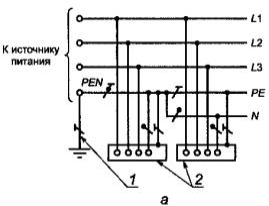 1. N;2. PE3. РЕNЗнания о конструкции лифта, режимах его работы3. При какой номинальной скорости лифта допускается применение буферов энергонакопительного типа (без амортизированного обратного хода)?Варианты ответа:1. не более 1м/с;2. не превышающей 0,3м/с;3.  не более 1,6м/с.Знания о системе и составе работ по техническому обслуживанию лифтов4. Допустимое отклонение плоскости шкива от вертикали?Варианты ответа:1. не более 3 мм  на длине 500мм;2.  не более 5 мм  на длине 1000мм;3. не более 1 мм  на диаметре шкива.Знания положений нормативных документов, регламентирующих деятельность электромеханика5. В каком объеме допускается производить работы на лифтах электромеханику единолично?Варианты ответа:1. в объеме текущих осмотров по графику работ;2. в объеме инструкции лифтера;3. по устранению неисправностей;4. по вызову пассажиров Знания по охране труда электромеханика6. Какой знак относятся к предписывающим?Варианты ответа:1. «Не включать. Работают люди»;2. «Работать здесь»;3. «Не включать. Работа на линии»;4. «Осторожно. Электрическое напряжение»;5. «Не открывать. Работают люди».Знания порядка эвакуации пассажиров из кабины остановившегося лифта и требований безопасности при выполнении данной работы7. Перемещение кабины лифта за счёт разницы фактических масс кабины и противовеса (уравновешивающего груза) может осуществляться посредством устройства для:Варианты ответа:1. ручного растормаживания тормоза лебёдки, расположенного в машинном помещении;2.электрического растормаживания тормоза лебёдки,  расположенного в машинном помещении, а при его отсутствии в запираемом шкафу;3. ручного или электрического растормаживания тормоза лебёдки расположенных в машинном помещении, а при его отсутствии в запираемом шкафу.2.2.Оценочные средства для практического этапа профессионального экзамена (практический этап профессионального экзамена)ПредисловиеВведены в действие Приказом Генерального директора ООО «ЦОК Пермь» №____ с даты утверждения СПК «Союз, общероссийское отраслевое объединение работодателей лифтовой отрасли и сферы вертикального транспорта "Федерация лифтовых предприятий"»Введены впервые ИзменениеНомера страницНомера страницНомера страницНомера страницВсего страниц в документеНомер документаДата введения измененияДата внесения измененияПодписьИзменениеИзмененных Замененных Новых Аннулированных Всего страниц в документеНомер документаДата введения измененияДата внесения измененияПодпись12345678910ДатаИзвещение об изменении (при его наличии)Подразделение организацииФамилия, инициалы работникаПодпись 1Паспорт комплекта оценочных средств1.1. Область применения.1.2. Инструменты оценки для теоретического этапа экзамена1.3. Инструменты оценки для практического этапа экзамена.1.4. материально – техническое обеспечение оценочных мероприятий2Оценочные средства для профессионального экзамена2.1. Оценочные средства для теоретического этапа профессионального экзамена.2.2. Оценочные средства для практического этапа профессионального экзаменапредмет оценкикритерии оценки№№ заданий123СОИСКАТЕЛЬ должен знать, т.е. в ходе теоретического этапа экзамена должны быть получены правильные ответы на вопросы, касающиеся следующих знаний:да/нетОбщие знания: знания общих сведений о лифтахнет/да(0/1)1-2Общие знания: знание правил охраны труда и безопасных приемов выполнения работнет/да(0/1)25,27Знания состава и порядка работ при Периодическом осмотре и проверке лифта в соответствии с технической документацией изготовителя (A/01.2 Периодический осмотр и проверка лифта в соответствии с технической документацией изготовителя)нет/да(0/1)1,7Знания состава и порядка работ при очистки и смазки оборудования лифта (A/02.2 Очистка и смазка оборудования лифта)нет/да(0/1)2-5Знания состава и порядка работ при проверке параметров и регулировка механического оборудования лифтов, в том числе устройств безопасности (B/01.4 Проверка параметров и регулировка механического оборудования лифтов, в том числе устройств безопасности)нет/да(0/1)6,8-10Знания состава и порядка работ при выполнении работ при проведении освидетельствования лифта в рамках установленных полномочий (B/02.4 Выполнение работ при проведении освидетельствования лифта в рамках установленных полномочий)нет/да(0/1)11-15Знания состава и порядка работ при проверке параметров и регулировка электрического оборудования лифтов, в том числе электрических устройств безопасности (B/03.4 Проверка параметров и регулировка электрического оборудования лифтов, в том числе электрических устройств безопасности)нет/да(0/1)16-18Знания состава и порядка работ при осуществлении эвакуации пассажиров из остановившейся кабины лифта (B/04.4 Осуществление эвакуации пассажиров из остановившейся кабины лифта)нет/да(0/1)19-22Знания состава и порядка работ при проверки правильности функционирования лифта во всех режимах работы в соответствии с алгоритмом, установленным изготовителем лифта (B/05.4 Проверка правильности функционирования лифта во всех режимах работы в соответствии с алгоритмом, установленным изготовителем лифта)нет/да(0/1)23-24Знания состава и порядка работ при визуальном осмотре исправности электронного оборудования (B/06.4 Визуальный осмотр исправности электронного оборудования)нет/да(0/1)25-30предмет оценкикритерии оценкитип и количество заданий123СОИСКАТЕЛЬ должен уметь, т.е. при выполнении практического задания должны отсутствовать нарекания / замечания в части выполнения данного действия / демонстрации умения:да/нет- умеет производить периодический осмотр и проверка лифта в соответствии с технической документацией изготовителя (A/01.2 Периодический осмотр и проверка лифта в соответствии с технической документацией изготовителя)- умеет осуществлять очистку и смазку оборудования лифта (A/02.2 Очистка и смазка оборудования лифта)- умеет проверять параметры и регулировку механического оборудования лифтов, в том числе устройств безопасности (B/01.4 Проверка параметров и регулировка механического оборудования лифтов, в том числе устройств безопасности)- умеет выполнять работы при проведении освидетельствования лифта в рамках установленных полномочий (B/02.4 Выполнение работ при проведении освидетельствования лифта в рамках установленных полномочий)- умеет проверять параметры и регулировку электрического оборудования лифтов, в том числе электрических устройств безопасности (B/03.4 Проверка параметров и регулировка электрического оборудования лифтов, в том числе электрических устройств безопасности)- умеет осуществлять эвакуацию пассажиров из остановившейся кабины лифта (B/04.4 Осуществление эвакуации пассажиров из остановившейся кабины лифта)- умеет проверять правильность функционирования лифта во всех режимах работы в соответствии с алгоритмом, установленным изготовителем лифта (B/05.4 Проверка правильности функционирования лифта во всех режимах работы в соответствии с алгоритмом, установленным изготовителем лифта)- умеет визуально осматривать электронного оборудования на степень исправности (B/06.4 Визуальный осмотр исправности электронного оборудования)критерий оценки: да/нет(да – >3 балл, нет – <3 баллов)совокупность результатов практического этапа экзамена - положительная (показатель - не менее 3 баллов по обобщенным показателям, см.ниже)Задания на выполнение практических заданий комплексного характераЗадание № 1,Задание № 2Комплект оценочных средств предназначен для оценки квалификацииЭлектромеханик по лифтам (4 уровень квалификации)профессиональный стандарт«Электромеханик по лифтам» Приказ Министерства труда и социальной защиты РФ от 20.12.2013 г. №754нУровень квалификации4Комплект оценочных средств предназначен для оценки квалификацииЭлектромеханик по лифтам (4 уровень квалификации)профессиональный стандарт«Электромеханик по лифтам» Приказ Министерства труда и социальной защиты РФ от 20.12.2013 г. №754нУровень квалификации4Задание на выполнение трудовых действий в реальных или модельных условияхТрудовая функция (ии): A/01.2 Периодический осмотр и проверка лифта в соответствии с технической документацией изготовителяA/02.2 Очистка и смазка оборудования лифтаB/01.4 Проверка параметров и регулировка механического оборудования лифтов, в том числе устройств безопасностиB/02.4 Выполнение работ при проведении освидетельствования лифта в рамках установленных полномочийB/03.4 Проверка параметров и регулировка электрического оборудования лифтов, в том числе электрических устройств безопасностиB/04.4 Осуществление эвакуации пассажиров из остановившейся кабины лифтаB/05.4 Проверка правильности функционирования лифта во всех режимах работы в соответствии с алгоритмом, установленным изготовителем лифтаB/06.4 Визуальный осмотр исправности электронного оборудованияТрудовые действия (если предусмотрена оценка по действиям): нетТиповое задание 1:1. Проверка и регулировка  натяжения  ремня   привода  двери   лифта грузоподъемностью 400 кг.2. Проверка и регулировка  механизма реверса  привода  двери   лифта грузоподъемностью 400 кг.3. Поиск и устранение неисправности, связанной с отсутствием регистрации  приказа (станция управления УКЛ / ШУЛМ).Место (время) выполнения задания: Экзаменационная площадка ЦОК Пермь в соответствии с временем, определенным в Индивидуальный график оценки квалификации соискателяМаксимальное время выполнения – 90 мин.Используемое оборудование и источники:- Типовой Производственной инструкцией электромеханика по лифтам;- Профессиональным стандартом «Электромеханик по лифтам»;- ГОСТ Р 53780 «Лифты. Общие требования безопасности к устройству и установке»;- Технической документацией на лифты;- Журналом ТО лифтов;- Комплектом слесарного инструмента;- Комплектом  электроизмерительных средств; - Измерительными средствами (штангенциркуль, линейка, рулетка, наборы щупов);- Средствами индивидуальной защиты.Положительное решение о соответствии квалификации соискателя положениям профессионального стандарта в части трудовых функций: A/01.2 Периодический осмотр и проверка лифта в соответствии с технической документацией изготовителяA/02.2 Очистка и смазка оборудования лифтаB/01.4 Проверка параметров и регулировка механического оборудования лифтов, в том числе устройств безопасностиB/02.4 Выполнение работ при проведении освидетельствования лифта в рамках установленных полномочийB/03.4 Проверка параметров и регулировка электрического оборудования лифтов, в том числе электрических устройств безопасностиB/04.4 Осуществление эвакуации пассажиров из остановившейся кабины лифтаB/05.4 Проверка правильности функционирования лифта во всех режимах работы в соответствии с алгоритмом, установленным изготовителем лифтаB/06.4 Визуальный осмотр исправности электронного оборудованияпринимается при количество набранных баллов 3 или 4 при условии положительной оценки за «Соблюдение правил охраны труда и безопасных приемов выполнения работ» по обобщенным показателям.